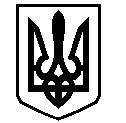 У К Р А Ї Н АВАСИЛІВСЬКА МІСЬКА РАДАЗАПОРІЗЬКОЇ ОБЛАСТІсьомого скликаннятридцять третя (позачергова) сесіяР  І  Ш  Е  Н  Н  Я 27 червня 2018                                                                                                                  № 49Про внесення змін в рішення двадцять восьмої (позачергової)  сесії Василівської міської ради сьомого скликання від 21 грудня 2017 року № 36 «Про затвердження Програми проведення нормативної грошової оцінки земель міста Василівка  на 2018 рік»	Керуючись Законом України «Про місцеве самоврядування в Україні», Земельним кодексом України ,  Законами  України «Про оцінку земель», «Про землеустрій», «Про державний земельний кадастр», «Про внесення змін до деяких законодавчих актів щодо розмежування земель державної та комунальної власності», Василівська міська радаВ И Р І Ш И Л А :1. Внести  зміни в рішення двадцять восьмої (позачергової)  сесії Василівської міської ради сьомого скликання від 21 грудня 2017 року № 36 «Про затвердження Програми проведення нормативної грошової оцінки земель міста Василівка  на 2018 рік» та  викласти Програму в новій редакції (додається).2.Контроль за виконанням цього рішення покласти на постійну комісію міської ради з питань земельних відносин та земельного кадастру, благоустрою міста та забезпечення екологічної безпеки життєдіяльності населення.Міський голова                                                                                                       Л.М. Цибульняк                                         ЗАТВЕРДЖЕНО    Рішення тридцять третьої (позачергової)                                                                                        сесії Василівської міської ради                                                сьомого скликання                                                   27 червня  2018 №  49Програма проведення нормативної грошової оцінки земель міста Василівка на 2018 рікХарактеристика Програми1. Назва: Програма з проведення  нормативної грошової оцінки земель міста Василівка на  2018 рік.2. Підстава для розроблення :   Закон  України  «Про місцеве самоврядування в Україні», Земельний кодекс України, Закони України « Про оцінку земель», « Про державний земельний кадастр», « Про внесення змін до деяких законодавчих актів України щодо розмежування земель державної та комунальної власності»3. Ініціатор – Василівська міська рада Запорізької області.4.Головний замовник: Василівська міська рада5.Мета, зміст та завдання проекту Програми: Організувати роботу з розроблення  технічної документації з нормативної грошової оцінки земель міста Василівка6.Початок : 2018 рік, закінчення 2018 рік7.Очікуванні результати виконання: реалізація прийнятої програми дасть можливість залучити додаткові кошти до міського бюджету за рахунок надходжень від сплати земельного податку, орендної плати за землю .2.Мета  та заходи ПрограмиМетою Програми з проведення  нормативної грошової оцінки земель  міста Василівка  є організація роботи з розроблення технічної документації  з нормативної грошової оцінки земель міста Василівка, яка проводиться  для : визначення розміру земельного податку, державного мита при міні, спадкуванні , випадках спадкування власності, вартість якої оподатковується за нульовою ставкою, даруванні земельних ділянок згідно із законом, орендної плати за земельні ділянки  комунальної власності, втрат сільськогосподарського та лісогосподарського виробництва, вартості земельних ділянок площею понад  для розміщення відкритих спортивних і фізкультурно-оздоровчих споруд а також при розробці показників та механізмів економічного стимулювання раціонального використання та охорони земель;прийняття за результатами проведення нормативної грошової оцінки земель міста Василівка  відповідного рішення.Вихідними даними для проведення нормативної грошової оцінки  земель є:матеріали з Державного фонду із землеустрою;Містобудівна документація, затверджена в установленому законодавством порядку;відомості з Державного реєстру речових прав на нерухоме майно та їх обмежень;матеріали, підготовлені за результатами обстеження земельних ділянок щодо якісного стану.За результатами  проведення  нормативної грошової оцінки  земель виконавцем робіт складається технічна документація з нормативної грошової оцінки земель.                                   3. Законодавча база Програми	Програма розроблена відповідно до Конституції України, «Про місцеве самоврядування в Україні», Земельного кодексу України, Законів України «Про оцінку земель», «Про державний земельний кадастр», «Про внесення змін до деяких законодавчих актів України щодо розмежування земель державної та комунальної власності».		          4. Фінансове забезпечення Програми.           Головним розпорядником коштів для реалізації  Програми є Василівська міська рада.На виконання заходів Програми  у 2018 році  залучаються кошти міського бюджету  ТКВКБМС 7130 «Здійснення заходів із землеустрою».Вартість розробки технічної документації з нормативної грошової оцінки земель    буде визначатись за кошторисами .	5. Очікуваний результат від реалізації Програми.В результаті проведення нормативної грошової оцінки земель будуть залучені додаткові кошти до міського бюджету за рахунок надходжень від сплати земельного податку та оренди землі.			6.Контроль за виконанням ПрограмиКонтроль за виконанням Програми здійснює постійна комісія міської ради  з питань бюджету, фінансів, планування соціально-економічного розвитку міста та постійну комісію з питань земельних відносин та земельного кадастру, благоустрою міста та забезпечення екологічної безпеки життєдіяльності населення.Секретар ради                                                                                                        О.Г. Мандичев                                                                 